ASD Related ResourcesCenter for Autism and Other Neuro-Developmental Disabilities2500 Red Hill Ave
Suite 100
Santa Ana, CA 92705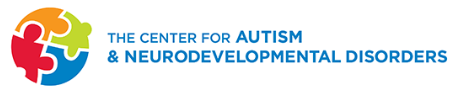 (949) 221-0004http://www.thecenter4autism.org/The Center for Autism is home to a team of experts in the field of autism and neurodevelopmental disorders. Our MissionProviding help and hope to children, adolescents, young adults, and their families living with an autism spectrum disorder, ADHD, and other neurodevelopmental disorders through excellent and innovative clinical care, education & training, research, and community engagement. 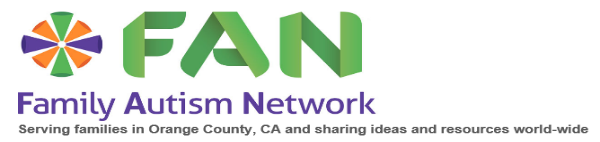 Family Autism Network       https://faninfo.org/      This website is a companion site to the Grandparent Autism Network   https://ganinfo.org      resources OC Autism Events. You will find resources and related events.Autism Speaks Website 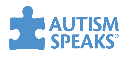        https://www.autismspeaks.org   Autism Speaks is dedicated to promoting solutions, across the spectrum and throughout the life span, for the needs of people with autism and their families.  P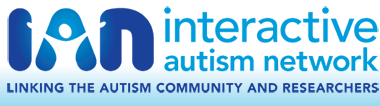 IAN Interactive Autism Network https://iancommunity.org/cs/about_ianIAN, the Interactive Autism Network, was established in January 2006 at Kennedy Krieger Institute. IAN's goal is to facilitate research that will lead to advancements in understanding and treating autism spectrum disorder (ASD). To accomplish this goal, we created the IAN Community and IAN Research.IAN is a partnership of the Kennedy Krieger Institute and the Simons Foundation, with partial funding through a Patient-Centered Outcomes Research Institute (PCORI) Award.